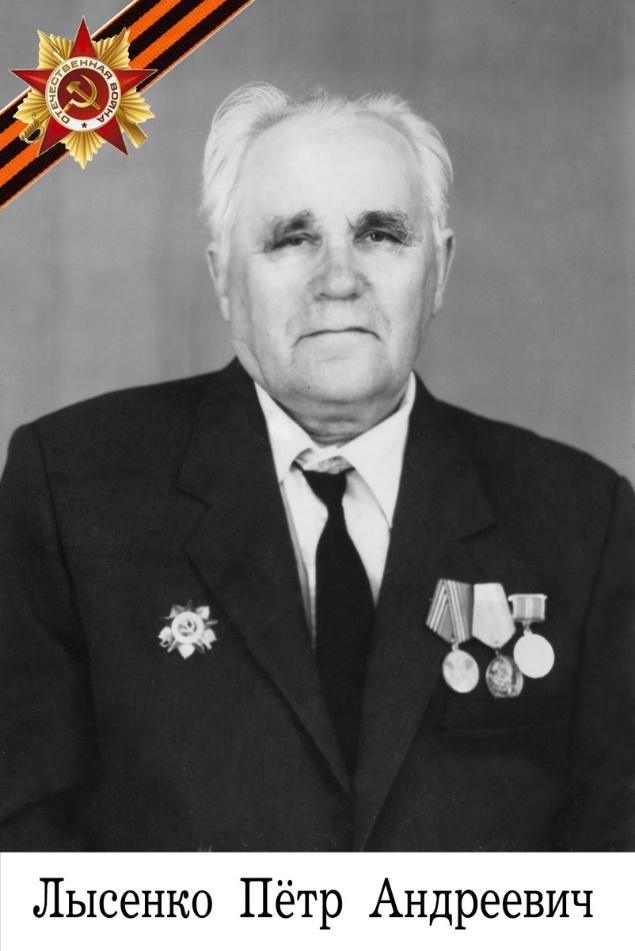 Лысенко Петр Андреевич10.07.1924-07.01.2003